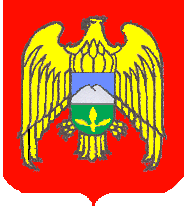 Къэбэрдей-Балъкъэр Республикэм и Шэджэм районым и Нартан къуажэсамоуправленэм и  СоветКъабарты-Малкъар Республиканы Чегем районуну Нартан шахараны Жер-Жерлисамоуправлениясы  СоветиСОВЕТ МЕСТНОГО САМОУПРАВЛЕНИЯ СЕЛЬСКОГО ПОСЕЛЕНИЯ НАРТАНЧЕГЕМСКОГО МУНИЦИПАЛЬНОГО РАЙОНА 
КАБАРДИНО-БАЛКАРСКОЙ РЕСПУБЛИКИ Проект Р Е Ш Е Н И Е  № ____       У Н А Ф Э  № ____           Б Е Г И М   № ____                 с.п. Нартан                                                                                   15.12.2017г.О проекте  межевания земельных участков, переданных из Федеральной собственности  в муниципальную собственность местной администрации с.п. Нартан        Заслушав и обсудив  выступление  председателя  комиссии по вопросам  земельных  отношений, предпринимательству, промышленности и Совета местного самоуправления  с. п. Нартан  Балкарова А.Х., в целях максимального удовлетворения потребности населения в получении земельных участков с/х назначения в аренду по праву пользования           Сессия  Совета  местного  самоуправления  сельского  поселения  Нартан решает:               1.Одобрить  проект  решения сессии Совета местного самоуправления с.п.Нартан  по межеванию земельных участков, переданных из Федеральной собственности  в муниципальную собственность местной администрации с.п. Нартан:     а.) Земельный участок с кадастровым номером 07: 08:1800000:295 площадью 159,9992 кв.м.размежевать на 8 участков.     б.) Земельный участок с кадастровым номером 07: 08:1900000:380 площадью 102,4804 кв.м.размежевать на 5 участков.    в) Земельный участок с кадастровым номером 07: 08:1900000:381  площадью 208.8980 кв.м. размежевать на 10 участков.    г) Земельный участок с кадастровым номером 07:08:1800000:186 площадью 61,8816 кв.м.размежевать на 2 участка.    д) Земельный участок с кадастровым номером 07: 08:1800000:293 площадью 37,5270 кв.м. размежевать на 2 участка.    е.) Остальные земельные участки подлежат дополнительному изучению для принятия решения.      2.Опубликовать проект настоящего решения в газете «Голос Чегема» и разместить на официальном сайте и информационном стенде местной администрации сельского поселения Нартан.      3.Контроль  за исполнением  данного  решения  оставляю за собой. Глава сельского поселения Нартан _____________           /Кягов В. Х./